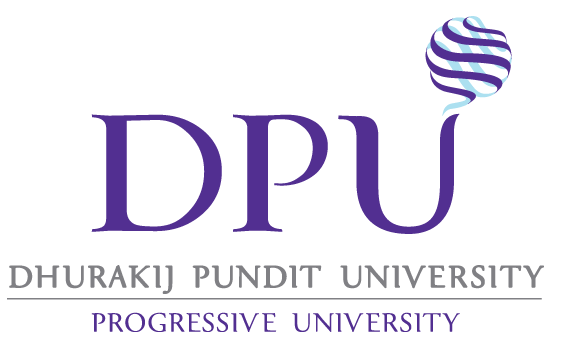 คณะนิติศาสตร์ปรีดี  พนมยงค์วันที่รายงาน รายนามคณะผู้ประเมินคุณภาพการศึกษาภายใน คณะนิติศาสตร์ปรีดี พนมยงค์วันที่ 4 กันยายน 2557คณะผู้ประเมินคุณภาพได้ดำเนินการประเมินคุณภาพการศึกษาภายใน ดังต่อไปนี้การยืนยันผลการดำเนินงานตามตัวบ่งชี้การให้ความเห็นต่อจุดแข็ง จุดที่ควรพัฒนา  ข้อเสนอแนะ  นวัตกรรม และแนวปฏิบัติที่ดีการตรวจสอบความถูกต้องข้อมูลพื้นฐาน (Common Data Set)บทนำ สรุปข้อมูลพื้นฐานของคณะวิชา (จุดเน้น, สัณฐานโดยย่อ)ปีการศึกษา 2556 คณะนิติศาสตร์ปรีดี พนมยงค์ มีนักศึกษาที่ศึกษาอยู่ในระดับปริญญาตรี 942 คน ระดับปริญญาโท 1,503 คน และ นักศึกษาระดับปริญญาเอก 21 คน มีบุคลากรประจำคณะ จำนวนทั้งหมด 37.5 คน เป็นที่ปรึกษาคณะ 4 คน อาจารย์ประจำ  24.5 คน และเจ้าหน้าที่สายสนับสนุน 9 คน	อาจารย์ประจำคณะนิติศาสตร์ปรีดี พนมยงค์ จำนวน 24.5 คน มีผู้ดำรงตำแหน่งทางวิชาการดังนี้ ศาสตราจารย์ จำนวน 2 คน รองศาสตราจารย์ จำนวน 5 คน ผู้ช่วยศาสตราจารย์ จำนวน 4.5 คน โดยมีวุฒิการศึกษาระดับปริญญาเอกจำนวน 8.5 คน ปริญญาโทจำนวน 16 คนคณะนิติศาสตร์ปรีดี พนมยงค์ ได้กำหนดแนวทางการดำเนินงานตามพันธกิจของสถานศึกษา โดยได้กำหนดปรัชญา ปณิธาน และวิสัยทัศน์ ไว้ดังนี้ปรัชญา		“ นักกฎหมายต้องรับผิดชอบต่อสังคม ” 	ปณิธาน 	“ นักกฎหมายต้องถึงพร้อมด้วยคุณธรรม และความรู้ ”	วิสัยทัศน์	“ บัณฑิตสามารถปฏิบัติงานได้จริง ”ซึ่งถือว่าคณะนิติศาสตร์ปรีดี พนมยงค์ มหาวิทยาลัยธุรกิจบัณฑิตย์ มีปรัชญา และปณิธาน ที่ดีโดยมีจุดมุ่งมั่นสร้างความเป็นธรรม และสร้างสังคมที่ดีวิธีประเมินการวางแผนและการประเมินคณะกรรมการผู้ประเมินทำการศึกษารายงานการประเมินตนเองของหลักสูตรฯ และทำการตรวจสอบข้อมูลอ้างอิงตามองค์ประกอบต่างๆ พร้อมสัมภาษณ์ผู้อำนวยการหลักสูตรฯ จากนั้นจึงพิจารณาผลการประเมินคุณภาพวิธีการตรวจสอบความถูกต้องน่าเชื่อถือของข้อมูล	มีการสอบทานข้อมูลจากแหล่งต่างๆ ได้แก่ เอกสาร และสัมภาษณ์ผู้บริหารของคณะฯตารางการตรวจเยี่ยม 	คณะกรรมการผู้ประเมินวางแผนการตรวจประเมินคุณภาพของหลักสูตรฯ ตามกำหนดการประเมิน ดังนี้จุดแข็ง จุดที่ควรพัฒนา ข้อเสนอแนะ นวัตกรรม แนวปฏิบัติที่ดี  องค์ประกอบที่ 1  ปรัชญา  ปณิธาน  วัตถุประสงค์  และแผนดำเนินการองค์ประกอบที่ 2  การผลิตบัณฑิตองค์ประกอบที่ 4  การวิจัยองค์ประกอบที่ 5  การบริการทางวิชาการแก่สังคมองค์ประกอบที่ 6  การทำนุบำรุงศิลปะและวัฒนธรรมองค์ประกอบที่ 7  การบริหารและการจัดการองค์ประกอบที่ 9  ระบบและกลไกการประกันคุณภาพผลการประเมินรายตัวบ่งชี้ ป1. ผลการประเมินรายตัวบ่งชี้ของสำนักงานคณะกรรมการการอุดมศึกษาภาคผนวกรายชื่อผู้ให้สัมภาษณ์	นักศึกษาปัจจุบันระดับปริญญาตรี		1. นางสาวนฤชล เขื่อนยัง		2. นางสาวเภาคำ โอภาพัฒน์ศิววงศ์		3. นางสาววิไลวรรณ ช้างเกิด		4. นายสุรศักดิ์ ทำมะสี	นักศึกษาปัจจุบันระดับปริญญาโท		1. นายเจษฎาพงศ์ พรหมเผ่า2. นางสาวลัดดาวัลย์ จันทร์เทพนักศึกษาปัจจุบันระดับปริญญาเอกนางสาวกฤตยา อารีรักษ์ศิษย์เก่า		1. นายเจษฎา เพชรแอน		2. นายกิตติศักดิ์ จันเส		3. นายจิระนันท์ ทองเสน่ห์	อาจารย์ประจำคณะ		1. ผู้ช่วยศาสตราจารย์ ดร.จิรศักดิ์ รอดจันทร์		2. ดร.กรรภิรมย์ โกมลารชุน		3. รองศาสตราจารย์ พินิจ ทิพย์มณี		4. อาจารย์สดุดี สินไชยสรุปข้อมูลจากการสัมภาษณ์นักศึกษาปริญญาโทและปริญญาเอกมีความภูมิใจในการศึกษาต่อสาขานิติศาสตร์ มหาวิทยาลัยธุรกิจบัณฑิตย์ เนื่องจากมีความพร้อมในหลายๆ ด้าน เช่น มีห้องสมุดวิชาการ มีอาจารย์ที่ปรึกษาที่เอาใจใส่ดูแลนักศึกษาเป็นอย่างดีเป็นมหาวิทยาลัยที่มีชื่อเสียง มีความน่าเชื่อถือ แม้จะเป็นมหาวิทยาลัยเอกชนก็ตามการศึกษาต่อที่ มหาวิทยาลัยธุรกิจบัณฑิตย์ช่วยเพิ่มพูนความรู้มากขึ้น ช่วยเปิดโลกทัศน์ใหม่ๆ เนื่องจากอาจารย์ผู้สอนที่มีความเชี่ยวชาญ นักศึกษาปริญญาตรีมีความพึงพอใจในหลักสูตรของคณะนิติศาสตร์ปรีดี พนมยงค์ 
มีอาจารย์ที่ปรึกษาให้คำแนะนำที่ดี และมีความพึงพอใจในกิจกรรมคณะฯมหาวิทยาลัยมีสภาพแวดล้อมที่ดี บรรยากาศร่มรื่น จุดเด่นอาจารย์ผู้สอนล้วนเป็นผู้ทรงคุณวุฒิ มีความเชี่ยวชาญเป็นอย่างมาก รวมทั้งอาจารย์ผู้สอนมาจากหลากหลายสาขาอาชีพ มาให้ความรู้กับนักศึกษามีศิษย์เก่าจำนวนมากที่ประสบความสำเร็จในหน้าที่การงานเป็นแรงจูงใจให้นักศึกษาต่อในระดับปริญญาโท และปริญญาเอก โดยเฉพาะในระดับปริญญาโท มีศิษย์เก่าที่สอบได้เป็นผู้พิพากษาและอัยการทุกรอบที่มีการจัดสอบข้อเสนอแนะนักศึกษาปริญญาตรีอยากให้มีโครงการติวเสริมหลักสูตร โดยการแนะนำจากรุ่นพี่ปริญญาโท และปริญญาเอก เพื่อเป็นแรงจูงใจในการศึกษาต่อของนักศึกษาระดับปริญญาตรี รวมถึงเป็นแรงจูงใจในการพัฒนาตนเอง เพื่อความสำเร็จในวิชาชีพในอนาคตในระดับปริญญาโท ควรจัดให้มีอาจารย์ที่ปรึกษาวิทยานิพนธ์ให้นักศึกษาเพิ่มมากขึ้นชื่อ-สกุลตำแหน่งหน้าที่ในคณะผู้ประเมินลายมือชื่อ1.   รศ.ดร.เฉลิมพล  ศรีหงษ์ประธานคณะกรรมการ____________________2.   รศ.ดร.ชัยชนะ  อิงคะวัตกรรมการ____________________3.   รศ.ดร.ศุภสวัสดิ์  ชัชวาลย์กรรมการ____________________วันเวลากิจกรรมสถานที่วันพฤหัสบดีที่ 4 กันยายน 2557วันพฤหัสบดีที่ 4 กันยายน 2557วันพฤหัสบดีที่ 4 กันยายน 25579.00-10.30 น.คณะกรรมการประเมินประชุมร่วมกันคณะกรรมการตรวจสอบหลักฐานห้องประชุมคณะนิติศาสตร์ปรีดี พนมยงค์ ชั้น 9 อาคารสัจจา เกตุทัต (อาคาร 3)10.30-12.00 น.- คณบดีคณะนิติศาสตร์ปรีดี พนมยงค์  กล่าวต้อนรับคณะกรรมการผู้ตรวจประเมิน- ประธานคณะกรรมการผู้ตรวจประเมินแนะนำกรรมการประเมินและชี้แจงวัตถุประสงค์การประเมิน- คณบดีคณะนิติศาสตร์ปรีดี พนมยงค์ บรรยายสรุปผลงาน ปีการศึกษา 2556- คณะกรรมการสัมภาษณ์คณบดี ผู้บริหาร และอาจารย์ห้องประชุมคณะนิติศาสตร์ปรีดี พนมยงค์ ชั้น 9 อาคารสัจจา เกตุทัต (อาคาร 3)12.00-13.00 น.พักรับประทานอาหารกลางวันห้องอาหาร DPU cafe                    DPU PLACE13.00-14.00 น.- กรรมการสัมภาษณ์เจ้าหน้าที่สายสนับสนุน- กรรมการสัมภาษณ์ศิษย์เก่า ตรี โท เอก- กรรมการสัมภาษณ์ผู้แทนนักศึกษาระดับปริญญาตรี โทและเอกห้องประชุมคณะนิติศาสตร์ปรีดี พนมยงค์ชั้น 9 อาคารสัจจา เกตุทัต(อาคาร 3)14.00-14.30 น.ตรวจเยี่ยมคณะ และห้องปฏิบัติการศาลจำลอง14.30-15.30 น.คณะกรรมการประเมินประชุมร่วมกันเพื่อสรุปผลการประเมินห้องประชุมคณะนิติศาสตร์ปรีดี พนมยงค์ ชั้น 9 อาคารสัจจา เกตุทัต (อาคาร 3)15.30-16.30 น.-คณะกรรมการรายงานผลการประเมินด้วยวาจาและให้ข้อมูลย้อนกลับ-คณบดีและผู้บริหารซักถาม และปิดการตรวจประเมินห้องประชุมคณะนิติศาสตร์ปรีดี พนมยงค์ ชั้น 9 อาคารสัจจา เกตุทัต (อาคาร 3)จุดแข็งแนวทางเสริมจุดแข็ง     ผลการดำเนินงานของคณะนิติศาสตร์ ตามตัวบ่งชี้ที่ 1.1 กระบวนการพัฒนาแผนครบถ้วนตามเกณฑ์มาตรฐาน บรรลุเป้าหมาย-จุดที่ควรพัฒนาข้อเสนอแนะ--แนวปฏิบัติที่ดี	-แนวปฏิบัติที่ดี	-นวัตกรรม	-นวัตกรรม	-จุดแข็งแนวทางเสริมจุดแข็ง     ผลการดำเนินงานของคณะนิติศาสตร์ปรีดี พนมยงค์ ครบถ้วนตามเกณฑ์ทุกตัวบ่งชี้-จุดที่ควรพัฒนาข้อเสนอแนะ-    คณะนิติศาสตร์ปรีดี พนมยงค์ ควรพิจารณาทบทวนการกำหนดเป้าหมายของตัวบ่งชี้ สมศ.ที่ 4 ว่าจะคงเป้าหมายเดิมหรือไม่ หากจะคงเป้าหมายเดิมต่อไป จะสามารถดำเนินการให้บรรลุเป้าหมายได้จริงหรือไม่ อย่างไรแนวปฏิบัติที่ดีแนวปฏิบัติที่ดีนวัตกรรมนวัตกรรมจุดแข็งแนวทางเสริมจุดแข็ง--จุดที่ควรพัฒนาข้อเสนอแนะ     1. ควรส่งเสริมให้บุคลากรสายวิชาการให้มีการทำวิจัยเพิ่มมากขึ้น   2. ควรเพิ่มผลงานการตีพิมพ์บทความวิจัยในวารสารทางวิชาการให้เพิ่มมากขึ้น     1.  การส่งเสริมการทำวิจัยให้เพิ่มมากขึ้นอาจทำได้โดยการเชื่อมโยงกับระบบการประเมินผลการทำงานหรือภาระงาน      2. ควรมีการสร้างระบบและแรงจูงใจให้คณาจารย์ตีพิมพ์ผลงานทางวิชาการในวารสารทางวิชาการแนวปฏิบัติที่ดีแนวปฏิบัติที่ดีนวัตกรรมนวัตกรรมจุดแข็งแนวทางเสริมจุดแข็ง     มหาวิทยาลัยโดยคณะนิติศาสตร์นอกจากผลิตบัณฑิตแล้วยังทำงานเพื่อสังคม     ถ้าเป็นไปได้ การให้ความรู้แก่สังคมผ่านทางสื่อมวลชนจุดที่ควรพัฒนาข้อเสนอแนะ-     เป็นมหาวิทยาลัยเอกชนที่มีแผนในอนาคต ความเข้มแข็งทางวิชาการและสร้างความรับผิดชอบต่อสังคมถือเป็นแนวคิดที่ดี แนวปฏิบัติที่ดี	     -  ความรู้สู่สังคม     - สังคมไทยมีปัญหาเอารัดเอาเปรียบกันมาก ขอยกย่องการที่มีนักกฎหมายเข้าไปช่วยเหลือสังคมแนวปฏิบัติที่ดี	     -  ความรู้สู่สังคม     - สังคมไทยมีปัญหาเอารัดเอาเปรียบกันมาก ขอยกย่องการที่มีนักกฎหมายเข้าไปช่วยเหลือสังคมนวัตกรรม	-นวัตกรรม	-จุดแข็งแนวทางเสริมจุดแข็ง    - จิตอาสาพัฒนาชุมชน    - การประเมินคุณสมบัติของนักกฎหมายที่ดี     พิจารณาส่งเสริมมหาวิทยาลัยเพื่อชุมชนจุดที่ควรพัฒนาข้อเสนอแนะ     - สร้างเครือข่ายบัณฑิตอาสา-แนวปฏิบัติที่ดี      สิ่งที่ควรส่งเสริมเพิ่มพูนให้มากคือการสร้างจิตอาสาพัฒนาชุมชนแนวปฏิบัติที่ดี      สิ่งที่ควรส่งเสริมเพิ่มพูนให้มากคือการสร้างจิตอาสาพัฒนาชุมชนนวัตกรรมนวัตกรรมจุดแข็งแนวทางเสริมจุดแข็ง     คณะมีการดำเนินการในด้านต่างๆ ตามเกณฑ์บ่งชี้ได้อย่างครบถ้วน รอบด้าน-จุดที่ควรพัฒนาข้อเสนอแนะ--แนวปฏิบัติที่ดี	-แนวปฏิบัติที่ดี	-นวัตกรรม	-นวัตกรรม	-จุดแข็งแนวทางเสริมจุดแข็ง   มีระบบและกลไกการพัฒนาคุณภาพที่หลากหลาย     ควรพัฒนาปลูกฝังแนวคิดการพัฒนาคุณภาพให้เป็นวัฒนธรรม ค่านิยมร่วมขององค์กรจุดที่ควรพัฒนาข้อเสนอแนะ--แนวปฏิบัติที่ดี	-แนวปฏิบัติที่ดี	-นวัตกรรม	-นวัตกรรม	-